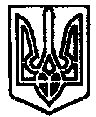       УКРАЇНА	                        ПОЧАЇВСЬКА  МІСЬКА  РАДА                                 СЬОМЕ  СКЛИКАННЯОДИНАДЦЯТА СЕСІЯ РІШЕННЯвід «    » вересня 2016 року	№ ПРОЕКТПро розгляд депутатського звернення депутата Почаївської міської ради Паляниці Т.М.Розглянувши депутатське звернення депутата Почаївської міської ради Паляниці Тараса Михайловича про відмінну конкурсного добору керівників бібліотек в Почаївській ОТГ за №49 від 20.09.2016 року, керуючись Законом України «Про місцеве самоврядування в Україні», Законом України « Про статус депутатів місцевих рад», міська рада ВИРІШИЛА:Підтримати звернення Паляниці Тараса Михайловича щодо відміни проведення конкурсного добору керівників бібліотек Почаївської ОТГ.Скасувати проведення конкурсного добору керівників Почаївської бібліотеки для дорослих та Почаївської бібліотеки для дітей.Опублікувати рішення щодо відміни проведення конкурсного добору у місцевій газеті «Діалог» та розмістити на веб-сайті Почаївської міської ради.Контроль за виконанням даного рішення покласти на прав людини, законності, депутатської діяльності і етики.Чубик А.В.